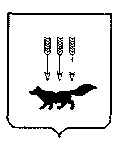 ПОСТАНОВЛЕНИЕАДМИНИСТРАЦИИ городского округа САРАНСКот   «    30   »     августа     2017 г.                                                   	№ 1909  Об утверждении документации по межеванию территории,                    ограниченной улицами 1-я Набережная, Изумрудная, Рябиновая, Фурманова г. Саранска	В соответствии с Федеральным законом от 6 октября 2003 года № 131-ФЗ                             «Об общих принципах организации местного самоуправления в Российской Федерации», статьями 45, 46 Градостроительного кодекса Российской Федерации, постановлением Главы Администрации городского округа Саранск от 10 мая 2007 года № 982                                  «Об утверждении документации  по проекту планировки территории, расположенной по ул. 1-я Набережная (в районе станции юннатов) г. Саранска» (с изменениями, внесенными постановлениями Администрации городского округа Саранск от 22 марта 2017 года                 № 572, от 31 марта 2017 года  № 675), постановлением Администрации городского округа Саранск от 19 июня 2017 года № 1317 «О разработке документации по проекту межевания территории, ограниченной улицами 1-я Набережная, Изумрудная, Рябиновая, Фурманова        г. Саранска», с учетом протокола публичных слушаний по проекту межевания территории, проведенных 3 августа 2017 года, заключения о результатах публичных слушаний, опубликованного 23 августа 2017 года, иных прилагаемых документов Администрация городского округа Саранск п о с т а н о в л я е т: 	1. Утвердить документацию по межеванию территории, ограниченной улицами                     1-я Набережная, Изумрудная, Рябиновая, Фурманова г. Саранска, согласно приложению к настоящему постановлению (заказчик – Сетямин В. А.).2. Контроль за исполнением настоящего постановления возложить                               на Заместителя Главы городского округа Саранск – Директора Департамента перспективного развития Администрации городского округа Саранск. 3. Настоящее постановление вступает в силу со дня его официального опубликования.И. о. Главы  городского округа Саранск				             	 А.В. Егорычев					     	Приложение  	к постановлению Администрации 	городского округа Саранск 	от «_30_»_августа_2017 г. № 1909Состав документации по межеванию территории, ограниченной улицами                                        1-я Набережная, Изумрудная, Рябиновая, Фурманова г. Саранска   №п/пНаименование документа1.Пояснительная записка2.Графическая часть2.1Основная часть проекта межевания территории2.1.1.Схема расположения элемента проектируемой территории в составе ранее разработанной документации по планировке территории М1:40002.1.2.Чертеж межевания территории М1:10002.2.Материалы по обоснованию проекта межевания территории2.2.1.Чертеж красных линий М1:10002.2.2.Чертеж границ существующих земельных участков. Чертеж местоположения существующих объектов капитального строительства. Чертеж границ зон с особыми условиями использования территории               М 1:1000